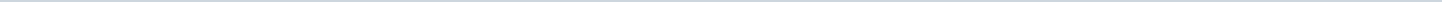 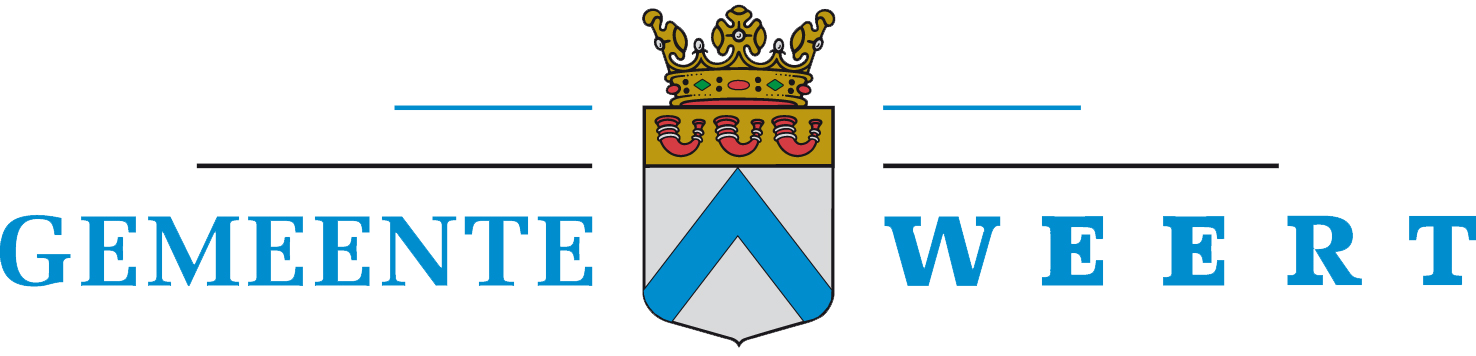 Gemeente WeertAangemaakt op:Gemeente Weert28-03-2024 19:50Moties7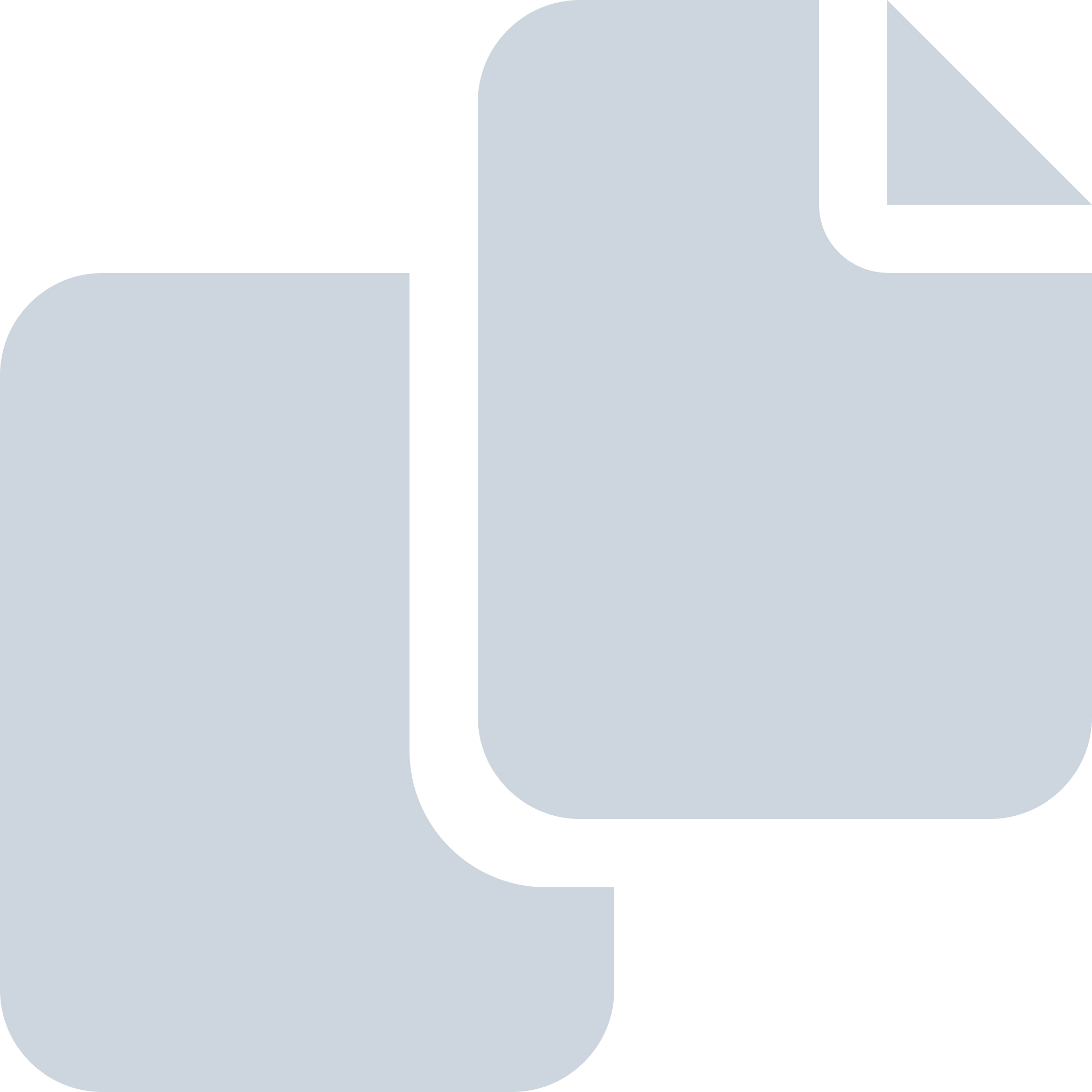 Periode: maart 2024#Naam van documentPub. datumInfo1.II.M.5 Wijkgericht werken25-03-2024PDF,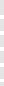 95,29 KB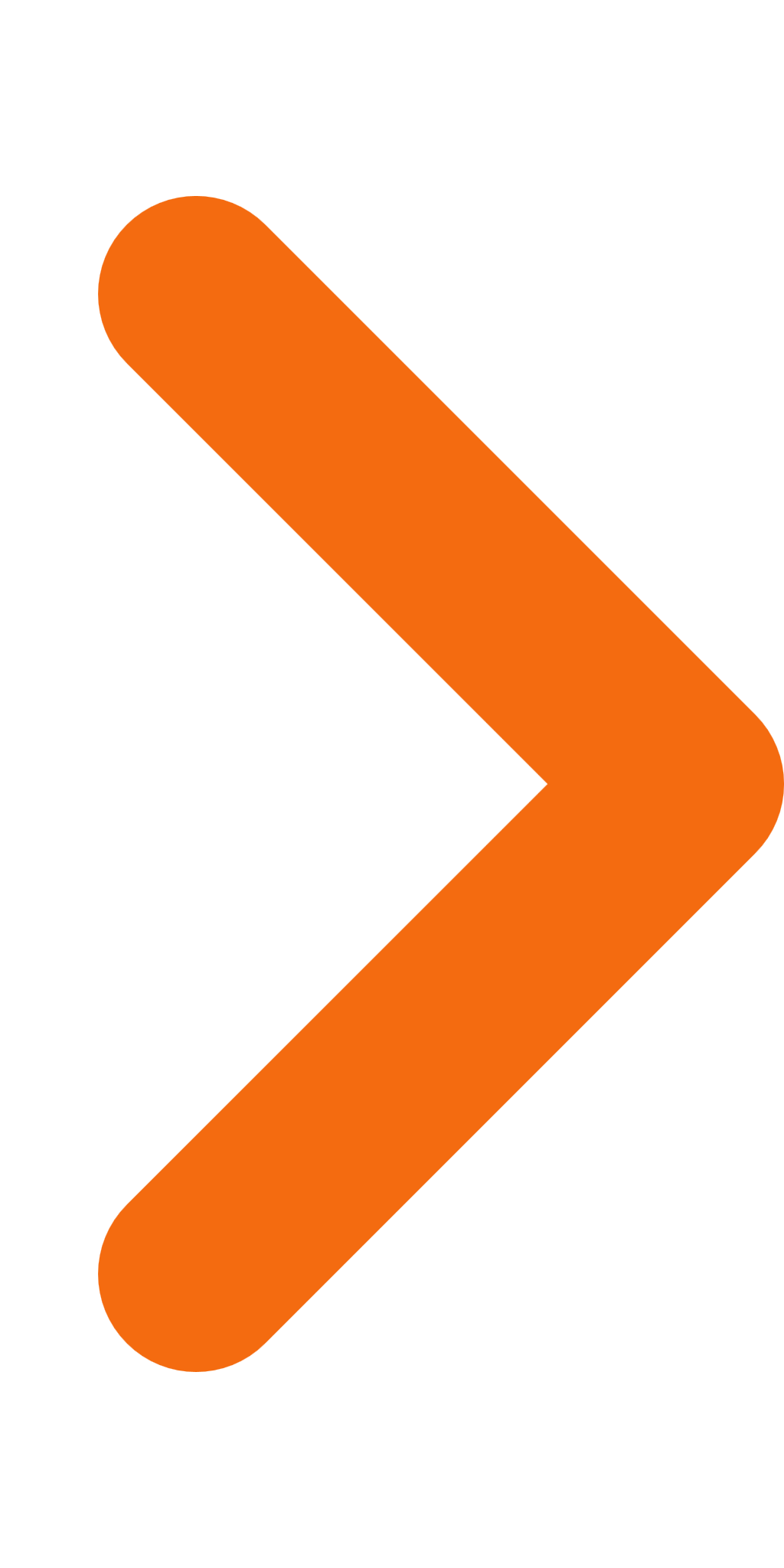 2.Wens VVD biedingen onder 1 miljoen14-03-2024PDF,97,42 KB3.Wens weging prijs en kwaliteit PvL14-03-2024PDF,110,61 KB4.motie vreemd aan de orde van de dag historische hijskraan13-03-2024PDF,98,58 KB5.Motie vreemd aan de orde van de dag subsidie lokale partijen13-03-2024PDF,87,74 KB6.Motie Poort van Limburg gunning sonderen12-03-2024PDF,111,35 KB7.Motie vreemd aan de orde van de dag besparing digitaal werken12-03-2024PDF,170,67 KB